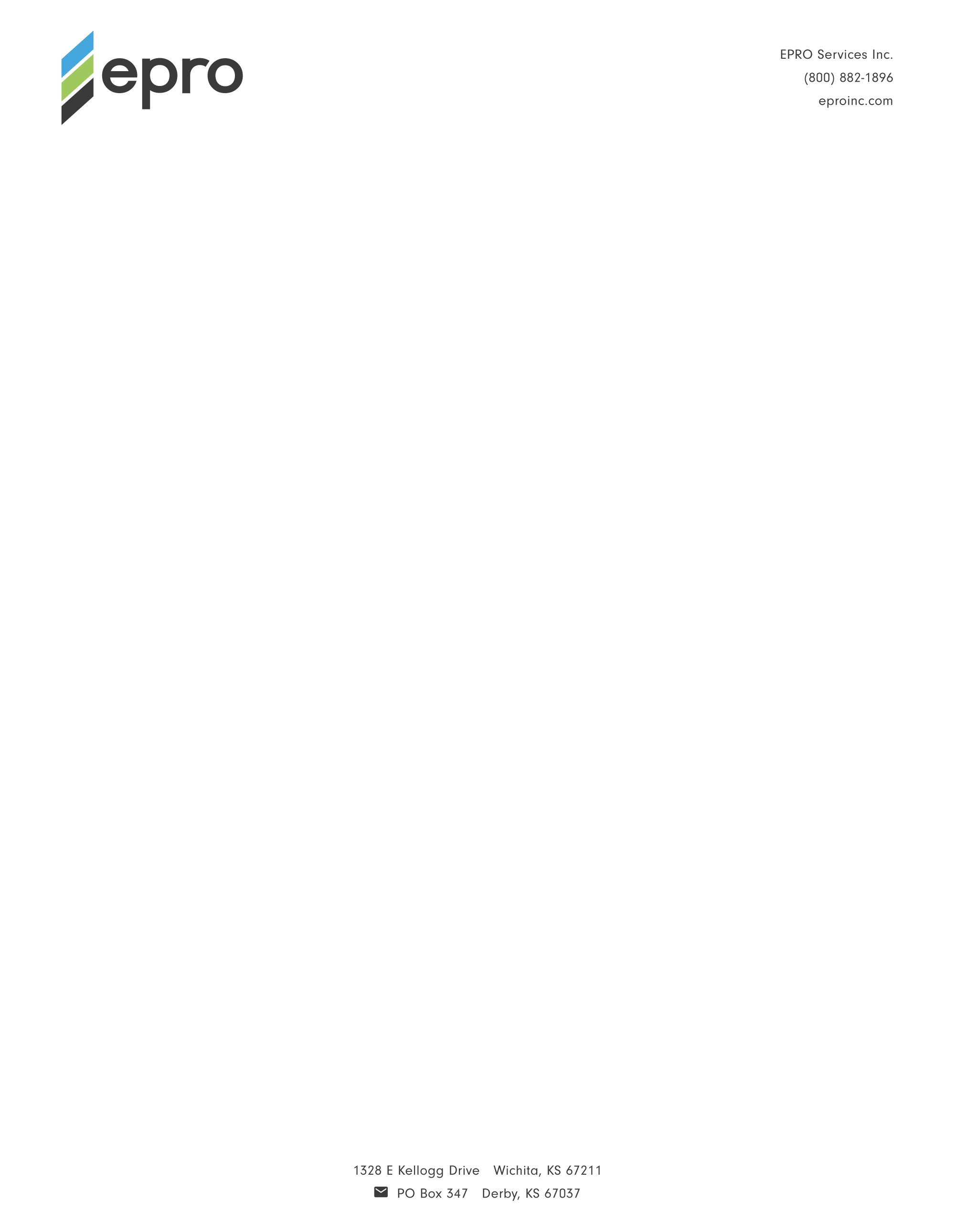 For Immediate ReleaseContact: Miriam Lamey, LarsonO'BrienEmail: miriam.lamey@larsonobrien.com Phone: 412-831-1959 x136Date: November 07, 2018Photos: http://www.lopressroom.com/epro/new-website EPRO Launches New WebsiteProvides key resources and in-depth information for the AEC communityWICHITA, KS… EPRO Services, Inc. (EPRO), an innovator of composite waterproofing, methane mitigation, and vapor intrusion systems, has launched an all-new website with a comprehensive resource center to highlight its broad and innovative range of waterproofing and contaminant protection products for the building envelope.Visit: www.eproinc.com.  The new site is an asset for the architecture, engineering, and construction community looking to specify waterproofing and contaminant protection for below-grade needs, walls, shoring applications, and decks.  Users can easily access detailed information about EPRO and its products, presenting case studies, imagery, and downloads from its enhanced resource center, which includes downloads of architectural drawings, specifications, product data sheets, safety data sheets, approvals and endorsements, in addition to readily-available brochure and system overviews. For tailored assistance from an EPRO professional, architects, contractors, building owners, waterproofing consultants and applicators are invited to enter the details of their site conditions or project into an easy-to-use online form. An expert will reach out to discuss how EPRO’s unique systems can be customized for any project needs. “EPRO’s comprehensive range of products are designed to keep buildings dry and safe,” explains Peter Grant, VP of Sales and Marketing for EPRO. “Our new site provides all the resources professions will need to specify and work with our products. In addition, we are pleased to offer direct connections to our professionals to help match any site conditions with our products.” The new EPRO site can easily be viewed on any device: desktop, tablet or mobile. Visit the new EPRO website: www.eproinc.comAbout EPRO Services, Inc.: EPRO makes building products to keep structures dry and safe. Founded on the belief that redundant systems provide the best protection, EPRO provides composite waterproofing and vapor intrusion systems for all types of performance needs and project conditions. For more information, call 800-882-1896 or visit www.eproinc.com. Follow EPRO on LinkedIn: https://www.linkedin.com/company/epro-services-inc.